2020 Bikeability Awards Programme – NOMINATION FORMPlease carefully read the Guidance Notes (click here) for the Bikeability Awards before submitting and completing this nomination. (also available on https://bikeabilitytrust.org/bikeability-awards/ ) Please send your completed form (and any attachments) by email attachment to contactus@bikeability.org.uk before noon on Friday February 28th 2020.TO NOTE: Only one nomination can be submitted per form.Your DetailsYour DetailsFirst name: Matthew Surname: LappinOrganisation/Group (if applicable):  Shinfield St. Mary’s C of E Junior SchoolOrganisation/Group (if applicable):  Shinfield St. Mary’s C of E Junior SchoolAddress and postcode: Chestnut Crescent, Shinfield, Berkshire RG2 9EJAddress and postcode: Chestnut Crescent, Shinfield, Berkshire RG2 9EJEmail address: mlappin@shinfield-st-marys.wokingham.sch.ukEmail address: mlappin@shinfield-st-marys.wokingham.sch.ukTelephone: 0118 988 3663Mobile:If not a self-nomination, briefly describe your relationship with the nominee (e.g. work colleague, employer, pupil, other): If not a self-nomination, briefly describe your relationship with the nominee (e.g. work colleague, employer, pupil, other): Nominee’s Details (main contact) If submitting a nomination for Trainee of the Year, please provide their name and/or their parent/teacher/carer contact details if more appropriate.Nominee’s Details (main contact) If submitting a nomination for Trainee of the Year, please provide their name and/or their parent/teacher/carer contact details if more appropriate.First name: Matthew Surname: LappinOrganisation/Group (if applicable):  Shinfield St. Mary’s C of E Junior SchoolOrganisation/Group (if applicable):  Shinfield St. Mary’s C of E Junior SchoolAddress and postcode: Chestnut Crescent, Shinfield, Berkshire RG2 9EJAddress and postcode: Chestnut Crescent, Shinfield, Berkshire RG2 9EJEmail address: mlappin@shinfield-st-marys.wokingham.sch.ukEmail address: mlappin@shinfield-st-marys.wokingham.sch.ukTelephone: 0118 988 3663Mobile:Name of award for which he/she/they/the organisation is being nominated (please highlight/underline/select one): Instructor of the Year Bikeability Provider of the Year Local Authority/SGO Host School Partner of the Year (outsourced delivery) School Employee or Governor of the Year Trainee Rider of the Year (Pete Rollings award) Most Proactive Primary SchoolName of award for which he/she/they/the organisation is being nominated (please highlight/underline/select one): Instructor of the Year Bikeability Provider of the Year Local Authority/SGO Host School Partner of the Year (outsourced delivery) School Employee or Governor of the Year Trainee Rider of the Year (Pete Rollings award) Most Proactive Primary SchoolPlease describe below the reason(s) why the nominee deserves this award (maximum 300 words) NB – you should refer to the award criteria when completing this section and try to explain how the nominee has meet some/all of the different qualities described.  At Shinfield St.Mary’s, we have the vision of wanting to enable every child in the school to be able to ride a bike; we have funded a Bikeability instructor(Lloyd Watkins-Sprockets Cycling Club)to run Learn to Ride sessions, before and after school, for those who could not ride. The school purchased a range of bikes and helmets predominantly for pupil premium pupils to use as well as disadvantaged families. By removing all barriers, we have 100% participation in our curriculum cycling sessions which are deeply embedded in our Physical Education curriculum. Our Year 4,5 and 6 children all receive 12 weeks of coaching, completely funded by the school, in each of the three years with Lloyd Watkins. This ensures that every child leaves Shinfield St.Mary’s at a competent and confident level. The results showed that in the academic year 208/19, we had 67 children trained on Bikeability Level 1/Level 2 courses, compared to a much lower uptake of 14 children in 2016. The more confident cyclists in Year 6 were then able to go on to participate in Bikeability Level 3 training(39 children took part) so that they could travel to their secondary schools safely by bicycle. We also have Wokingham’s newest Bike Hub being installed at our school, which will allow both the school and Wokingham to promote cycling for families in the area and run events in the school holidays, such as bike maintenance courses, family rides and balance bike training for younger children. The school has a strong relationship with the local bike shop, Rotec Cycles, who provide the bikes and bike maintenance for the school and subsidised equipment for pupil premium families. In addition, Swallowfield Velo Club are based on our grounds at the weekends, providing a club route for all our children at a familiar setting.2. Please list below any accompanying high-quality evidence to support your nomination (eg. materials, photographs, video clips, testimonials) Up to a maximum of 3 items and provide a title for each item(s) in the section(s) below – do NOT include any further written information on the form.  Ensure all the attachments listed above accompany your nomination form, and are clearly labelled so it is clear which nominee they apply to. Maximum number of words for each item of accompanying evidence is 300 – submissions that are longer than this will not be considered. See attachment ‘Evidence 1’. Testimonial See attachment ‘Evidence 2’. Testimonial See attachment ‘Evidence 3’. Photos 3. Please briefly describe any other experience or insights you feel are relevant to your nomination. (maximum 300 words) Shinfield St. Mary’s relationship with British Cycling began with the late Go-Ride Coach for Central region, Graham MacNamee. Bikeability then became our key focus and with British Cycling’s support, we began on our journey to embed cycling into our school curriculum. By having Bikeability as an intrinsic part of our school’s sustainable and active travel plans, we can promote cycling to a wider group of parents. The purchase of bicycle racks for around 50 bicycles on our site has meant that families feel safe bringing and leaving bicycles on the school run.In last year’s Berkshire School Games County Cycling Competition, we were able to select a team of our best riders from the Bikeability Level 2 and 3 courses to compete for the school and Wokingham. We finished the competition as county winners overall with the top individual two girl and boy places going to Shinfield St. Mary’s children. This is further evidence to show that cycling is at the heart of our school ethos and those who want to take it further have the opportunity to do so under the Shinfield St. Mary’s banner.In recent weeks, British Cycling have begun to use our site as a venue for coaching courses and this is the first of many steps to supporting our local community of coaches.I confirm that the information I have provided is accurate, I have permission (as appropriate) from nominee’s parent(s) to submit this form/from those people in any materials submitted to share their images/comments. And I have read and agree to the Terms & Conditions. Name: Matthew Lappin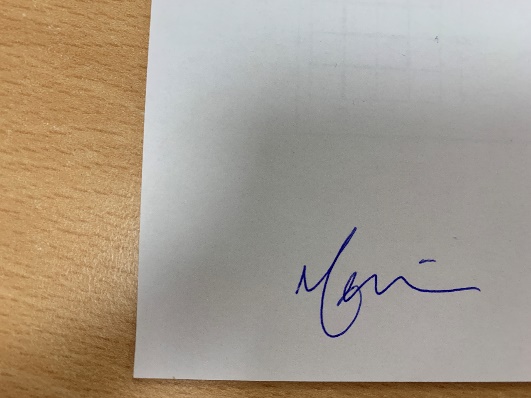 Signature: Date: 27.2.20To be signed by an independent individual / organisation representative: I can confirm that I believe this to be an accurate submission and add my support to the application Name: Jill BissellSignature:  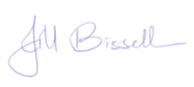 Date: 27th February 2020Organisation : Wokingham Borough Council